Муниципальное бюджетное общеобразовательное учреждение «Средняя общеобразовательная школа №6»Дальнереченского городского округаПРОГРАММА  НАСТАВНИЧЕСТВА                «УЧЕНИК – УЧЕНИК»             2023-2025 годДальнереченск, 2023Пояснительная записка Наставничество – это длительный, трудоемкий и психологически сложный учебно-воспитательный процесс, способствующий успешной адаптации учащихся, качественному освоению учебной программы, профессиональному самоопределению, формированию личности будущего специалиста, профессионала, человека, и требующий огромной выдержки, опыта и, главное, желания заниматься данным видом учебно-воспитательной деятельности.Так кто такой наставник? Сама тема наставничества не нова. Старшее поколение без особых проблем вспомнит взаимоотношение между старшими и младшими школьниками-пионерами, профессиональную подготовку молодежи на предприятиях. Наставник в представлениях прошлого — это воспитатель, специалист, учитель.  Наставник — это не учитель, не родитель, не психолог, не коуч, это любой значимый человек, на опыт которого ребенок может и хочет опираться. Различные методы работы наставника имеют широкое распространение как в зарубежной практике, так и в Российской Федерации и считаются эффективной кадровой технологией, позволяющей в кратчайшие сроки обеспечить передачу знаний и навыков от опытного сотрудника к менее опытному, в нашем случае – к школьникам, т.е. наставниками и наставляемыми являются сами учащиеся.Программа «ученик – ученик» определяет цели, задачи, порядок внедрения методологии для таких форм воздействия, как: «Успевающий – неуспевающий», «Лидер – пассивный», «Равный – равному», «Адаптированный – неадаптированный».Основные термины и понятия, применяемые в Программе:Целевая модель наставничества – система условий, ресурсов и процессов, необходимых для реализации системы наставничества в образовательной организации.Наставничество – универсальная технология передачи опыта, знаний, формирования навыков, компетенций, метакомпетенций и ценностей через неформальное взаимополезное общение, основанное на доверии и партнерстве.Форма наставничества – способ реализации системы наставничества через организацию работы наставнической пары или группы, участники которой находятся в заданной ролевой ситуации, определяемой потребностями наставляемых, конкретными целями и задачами наставнической пары или группы. Наставляемый – участник наставнической пары или группы, который через взаимодействие с наставником и при его помощи и поддержке решает конкретные личные и профессиональные задачи, приобретает новый опыт и развивает новые навыки и компетенции. Наставляемым может стать любой обучающийся по общеобразовательным, дополнительным общеобразовательным программам, а также молодой специалист и любой педагог, изъявивший желание.Наставник – участник программы наставничества, имеющий успешный опыт в достижении личностного и профессионального результата, обладающий опытом и навыками, необходимыми для повышения уровня компетенций и самореализации наставляемого. Наставниками могут быть обучающиеся образовательной организации, выпускники, представители родительского сообщества, педагоги и специалисты образовательной организации или иных предприятий и организаций любых форм собственности, изъявивших готовность принять участие в реализации Целевой модели наставничества в части профессионального самоопределения обучающихся.Куратор – учитель школы,  который осуществляет организационное, аналитическое, информационное сопровождение реализации системы наставничества.Цель и задачи Программы «Ученик – ученик»Цель: разносторонняя поддержка  обучающихся, достигших 8 летнего возраста, включая обучающихся с ОВЗ/инвалидов,   либо временная помощь в адаптации к новым условиям обучения.Задачи:Оказать помощь в реализации лидерского потенциала;Способствовать улучшению образовательных, творческих или спортивных результатов;Развивать гибкие навыки и метакомпетенции;Оказать помощь в адаптации к новым условиям среды.Планируемые результаты:Высокий уровень включения наставляемых в социальные, культурные иобразовательные процессы;Повышение успеваемости в школе;Улучшение психоэмоционального фона внутри группы, класса, школы в целом;Количественный и качественный рост успешно реализованных творческих иобразовательных проектов;Снижение числа обучающихся,  состоящих на различных видах учета;Реализация лидерского потенциала;Эффективная поддержка по самоопределению и профессиональной ориентации наставляемых;Подготовка обучающегося к самостоятельной, осознанной и социально продуктивной деятельности в современном мире. Показатели эффективности реализации ПрограммыВ части оценки наставнической Программы в образовательной организации подобными критериями могут быть:  Соответствие условий организации наставнической деятельности требованиям модели и программ, по которым она осуществляется; Оценка соответствия организации наставнической деятельности принципам, заложенным в модели и программах;  Соответствие наставнической деятельности современным подходам и технологиям;  Наличие соответствующего психологического климата в образовательной организации, на базе которой организован процесс наставнической деятельности;  Логичность деятельности наставника, понимание им ситуации наставляемого и правильность выбора основного направления взаимодействия;  Положительная динамика в поступлении запросов участников на продолжение работы. В части определения эффективности всех участников наставнической                 деятельности в образовательной организации:  Степень удовлетворенности всех участников наставнической деятельности;  Уровень удовлетворенности партнеров от взаимодействия в наставнической              деятельности; Относительно изменений в личности наставляемого-участника программы наставничества в образовательной организации критериями динамики развития наставляемых могут выступать:  Улучшение и позитивная динамика образовательных результатов, изменение ценностных ориентаций участников в сторону социально-значимых;  Нормализация уровня тревожности; Оптимизация процессов общения, снижение уровня агрессивности;  Повышение уровня самооценки наставляемого;  Активность и заинтересованность наставляемых в участии в мероприятиях, связанных с наставнической деятельностью;  Степень применения наставляемыми полученных от наставника знаний, умений и опыта в профессиональной деятельности.Сроки и  этапы  реализация Программы5.1. I этап: запуск программы, сентябрь  2020 года;         II этап: практическая реализация программы – октябрь 2020 года – август 2023 года;        III этап: завершение программы – август 2023 года.5.2. Реализуется  Программа «Ученик – ученик» через организацию работы в наставнических парах или группах по форме:  “ученик  – ученик”.  Организация работы по данной форме в каждой наставнической паре или группе  предполагает решение индивидуальных,  конкретных задач и потребностей наставляемого, исходя из ресурсов наставника, определенных в ходе предварительного анализа. А также, исходя из запросов наставляемых.Участники Программы6.1. Наставник:  активный ученик, член детского школьного объединения, волонтерского отряда, обладающий лидерскими и организаторскими качествами, нетривиальностью мышления;ученик, демонстрирующий высокие образовательные результаты;победитель школьных и региональных олимпиад и соревнований;лидер класса или параллели, принимающий активное участие в жизни школы.возможный участник всероссийских детско – юношеских организаций и объединений.6.2. Наставляемый: Пассивный: социально или ценностно-дезориентированный обучающийся более низкой по отношению к наставнику ступени; демонстрирующий неудовлетворительные образовательные результаты или проблемы с поведением; учащийся, не принимающий участие в жизни школы, отстраненный от коллектива. Активный: обучающийся с особыми образовательными потребностями,  нуждающийся    в профессиональной поддержке или ресурсах для обмена мнениями и реализации собственных проектов. Права и обязанности наставника Наставник обязан:разрабатывать индивидуальный план– комплекс мероприятий в рамках организации работы наставнической пары/группы;участвовать в реализации Дорожной карты в рамках компетенции;регулярно посещать образовательные события, организованные в рамках обучения наставников;оказывать всестороннюю помощь и поддержку наставляемому;предоставлять результаты наставнической работы по запросу куратора;способствовать развитию информационного освещения реализации системы наставничества в образовательной организации;внимательно и уважительно относиться к наставляемому.Наставник имеет право:способствовать своевременному и качественному выполнению поставленных задач наставляемым;совместно с куратором определять формы работы с наставляемым;принимать участие в обсуждениях и мероприятиях, направленных на развитие системы наставничества в образовательной организации;вносить предложения куратору и руководителю образовательной организации по внесению изменений в Дорожную карту;привлекать других специалистов для расширения компетенций наставляемого.Права и обязанности наставляемогоНаставляемый обязан:регулярно посещать встречи, образовательные события в соответствии с индивидуальным планом;выполнять своевременно и качественно задачи, поставленные наставником;внимательно и уважительно относиться к наставнику и другим участникам наставнической группы.Наставляемый имеет право:вносить предложения в индивидуальный план обучения в рамках организации работы наставнической пары/группы;принимать участие в обсуждениях и мероприятиях, направленных на развитие системы наставничества в образовательной организации;в индивидуальном порядке обращаться к наставнику за советом, помощью по волнующим вопросам;при невозможности установления личного контакта с наставником выходить с ходатайством к руководителю образовательной организации о замене наставника.Механизм управления Программой «Ученик – ученик» Реализация программы проводится последовательно, для максимальной эффективности – по двум контурам, обеспечивающим внешнюю и внутреннюю поддержку всех процессов. Работа с внешней средой – это деятельность, направленная на обеспечение поддержки программы: – информационное освещение (начальный этап – привлечение участников программы, промежуточные опорные точки – информирование партнеров о ходе программы, финальный этап – отчет о результатах и тиражирование успехов); – взаимодействие с потенциальными наставниками и наставляемыми; – проведение отбора и обучения наставников, оценки результатов наставничества. Работа с внутренней средой – вся деятельность, направленная на поддержание программы внутри организации:– формирование пар/групп, пополнения базы наставников и наставляемых, сбора данных о наставляемых и обратной связи о ходе программы, взаимодействие с педагогами;– взаимодействие со всеми участниками и организаторами программы для частичной оценки ее результатов и их представления на итоговом мероприятии.Мониторинг ПрограммыМониторинг процесса реализации Программы  понимается как система сбора, обработки, хранения и использования информации. Организация систематического мониторинга Программы дает возможность четко представлять, как происходит процесс реализации Программы, какие происходят изменения во взаимодействиях наставника с наставляемым (группой наставляемых), а также какова динамика развития наставляемых и удовлетворенности наставника своей деятельностью.Для мониторинга используются  Материалы для проведения мониторинга и оценки эффективности программы наставничества. План работы (корректируется  ежегодно)УтверждаюДиректор МБОУ «СОШ №6»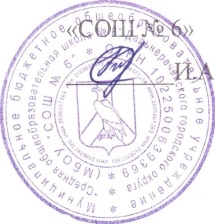 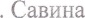 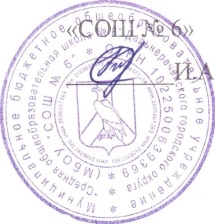 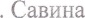 _________ И.А. СавинаЭтапыМероприятияРезультатПодготовкаусловийдлязапускапрограммынаставничестваСоздание  благоприятныхусловий для  запуска  Программы;Сбор предварительных запросов от потенциальных наставляемых;Работа по формированию базы наставников;Информирование и  определение  форм  наставничества.Дорожная картаРеализации ЦМНПакет документовФормированиебазы наставниковДанная работа   включает  в себя действия  по формированию базы наставников из числа: обучающихся, мотивированных помочь  сверстникам в образовательных, спортивных, творческих и адаптационных вопросах;желающих реализовать свои способности и приобрести новые навыки;активных участников детского и волонтерского движения в школе. Формирование базы наставников, которыепотенциально могут  участвовать  как  в текущей Программе наставничества,  так  и  в будущем.Формирование базы наставляемыхВыявление конкретных   проблем обучающихся школы, которые можно решить с помощью Программы наставничества;Сбор и систематизация запросов от потенциальных наставляемых. Сформированная базанаставляемых с картой запросов.Отбор и обучение   НаставниковВыявление от потенциальных наставников для конкретной программы;Обучение наставников для работы с наставляемыми;Заполнение анкет потенциальными наставниками;Собеседование с наставниками.Программа обученияФормированиенаставническихпар/группПровести общую встречу наставников и наставляемых в любом формате;Зафиксировать сложившиеся пары/группы  в базе куратора программыОформление Согласий и Соглашений;Составление индивидуального плана работы наставнических пар/группСформированные наставнические пары/группыОформлена соответствующая документацияОрганизацияходанаставническойпрограммыЗакрепление гармоничных и продуктивных отношений в наставнической паре/группе так, чтобы они были максимальнокомфортными, стабильнымии результативными для обеих сторон;Работа в каждой паре/группе включает:встречу-знакомство,пробную рабочую встречу,встречу-планирование,комплекс последовательных встреч,итоговую встречу.Мониторинг:Сбор обратной связи отнаставляемых – для мониторинга динамики влияния программы на наставляемых;Сбор обратной связи от наставников, наставляемых икураторов  –  для мониторинга эффективности реализации программы.ЗавершениепрограммынаставничестваПодведение итогов  работы  каждой пары/группы; Подведение итогов программы школы;Публичное  подведение  итогов  и популяризация практик.Собраны  лучшиенаставнические практики.Поощрение наставников. №Наименование мероприятий СрокиОтветственныеАнализ потребностей в развитии наставников (разработка анкеты, анкетирование, обработка результатов/ устный опрос и др.)До октября 2023КураторОрганизация и проведение вводного совещания с наставниками По мере необходимостиКураторВстречи с наставниками, обучениеПо мере наборанаставниковКураторФормирование наставнических пар/группПо мере поступления запросовКураторАнкетирование, анализ полученных анкетВ течение реализации ПрограммыКураторОрганизация и проведение встреч:– встреча-знакомство;– пробная встреча;– встреча планирование;– совместная работа наставника и наставляемого в соответствии с разработанным индивидуальнымпланом;– итоговая встречаВ процессе реализации ПрограммыКуратор Привлечение наставников и наставляемых к участию во общешкольных делах Сентябрь – Декабрь 2023Куратор, наставникиРеализация индивидуальных планов наставников и наставляемыхВ течение годаНаставникиПодготовка наставляемых к мероприятиям, конкурсам, олимпиадам  В течение годаНаставникиВстречи  по интересам с лидером-наставникомВ течение годаКуратор, наставникиОбразовательные практики “Дети-детям”В течение года НаставникиКейс-турнирыНоябрь 2023 – Март 2024КураторПривлечение наставляемых к участию в реализации проекта 25 Добрых делНоябрь – Декабрь 2023Наставники Привлечение наставляемых к волонтерской и  социально значимой деятельности В течение годаНаставникиПривлечение наставников и наставляемых к участию в конкурсе видеороликов Ноябрь – Декабрь 2023КураторПривлечение наставников и наставляемых к участию в благотворительной  акции для нуждающихся семей  «Чудеса на Рождество»Январь 2024Куратор, наставникиИнтерактивная игра «Умей сказать – НЕТ!» Январь – Февраль 2024 НаставникиКлассные часы: «День полного освобождения Ленинграда от фашистской блокады Ленинграда», « День единых  действий: День космонавтики»Январь-апрель 2024Куратор, наставникиПроведение мероприятий, направленных на профессиональное самоопределениеВ течение годаНаставникиУчастие в школьных, районных, областных конкурсах, акциях.В течение годаНаставникиПомощь в обучении, социализации, адаптацииВ течение годаНаставникиУчастие в социально-значимых проектахВ течение годаКуратор, наставникиОсвещение проводимых мероприятий на сайте школы, в средствах массовой информации, ВК группа  школыВ течение годаОтветственный за организацию  информационной работы через разработку медиаплана Подведение итога работы пар/групп за учебный годМай 2024Куратор, наставники